                 Prefeitura do Município de Igaratinga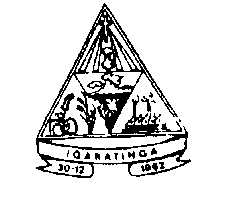                                   Estado de Minas Gerais                          Praça Manuel de Assis, 272 – Centro – Igaratinga/MG - Cep. 35695-000                                               CGC: 18.313.825/0001-21   Tel: 37-3246-1134EDITAL DE CONVOCAÇÃO Nº 11/2015	Em atendendo aos dispositivos do Edital nº 01/2014 do Concurso Público da Prefeitura Municipal de Igaratinga, homologado pelo Decreto nº 930/2015 de 26/02/2015, ficam  convocados pelo presente Edital, os candidatos aprovados, conforme relação abaixo, para comparecimento ao local infra-indicado,  sob pena de desclassificação em caso de não atendimento, visando a iniciação do processo de nomeação e posse. V.Sa. deverá atender às exigências comprobatórias, portando originais e fotocópias para serem autenticadas dos  documentos exigidos no Edital:CARGO – Motorista II – C e D8º - Renato Alves CostaCARGO – Secretario Escolar4º - Vanessa de Oliveira PereiraLOCAL E HORÁRIO PARA COMPARECIMENTO DO CANDIDATO: Prefeitura Municipal de IgaratingaPraça Manuel de Assis, 272 – centroIgaratinga – MGObs: Qualquer dúvida entrar em contato pelo telefone 37-3246-1134  Ramal 27.Os demais candidatos serão convocados de acordo com a capacidade e necessidade da Administração.Igaratinga (MG), 25 de junho de 2015.Fábio Alves Costa FonsecaPrefeito Municipal